Oznámenie o konaní 9. zasadnutia Obecného zastupiteľstva obce Štitáre, ktoré sa uskutoční dňa 14.12.2015 v ŠtitárochStarostka obce Štitáre v zmysle § 13 ods. 4 písm. a) zákona č. 369/1990 Zb. o obecnom zriadení v znení neskorších zmien a doplnkov oznamuje konanie 9. zasadnutia Obecného zastupiteľstva, ktoré sa uskutoční dňa 14.12. 2015 t. j. (v pondelok ) v Spoločenskom dome v Štitároch. Začiatok zasadnutia je stanovený na 18.30 hodinu.V Štitároch, 07.12.2015					    	Ing. Zuzana Vinkovičová, v.r.						        Starostka obce			Obec Štitáre, Pri prameni 14, 951 01 Štitáre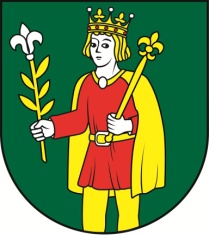 Návrh programu9.  ZASADNUTIA OBECNÉHO ZASTUPITEĽSTVA,na 14. decembra 2015Program:Zahájenie              Voľba návrhovej komisie, overovateľov zápisnice a zapisovateľkySchválenie programu zasadnutiaInterpelácia na p.starostkuSchválenie návrhu VZN č. 2/2015 Prevádzkový poriadok multifunkčného ihriska v obci ŠtitáreSchválenie návrhu VZN č. 3/2015 o označovaní ulíc a iných verejných priestranstiev a číslovaní stavieb v obci ŠtitáreSchválenie návrhu VZN č. 4/2015 o miestnej dani z nehnuteľnostiSchválenie návrhu VZN č. 5/2015 o miestnom poplatku za komunálny odpad a drobný stavebný odpadSchválenie návrhu VZN č. 6/2015 o vyhlásení záväzných častí Územného plánu obce Štitáre – zmeny a doplnky č. 1Vyúčtovanie dotácie Csemadok Základná organizácia a žiadosť o poskytnutie finančnej dotácie z rozpočtu obce Štitáre na rok 2016 Vyúčtovanie dotácie TJ FC Dolné Štitáre a žiadosť o poskytnutie finančnej dotácieNávrh poslanca Ing. Daniela Pindeša  k zásadám odmeňovania poslancov z rozpočtu obce Štitáre na rok 2016Návrh na prerokovanie platu starostkySchválenie Zásad odmeňovania poslancov Obce ŠtitáreSchválenie návrhu rozpočtu na rok 2016Program kultúrnych podujatí na rok 2016Príprava projektov PRV 2016Voľby do NR SR –informácia o úlohách obceDiskusiaSchválenie prijatých uzneseníZáverIng. Zuzana Vinkovičová, v.r.							   starostka obce ŠtitáreV Štitároch, dňa: 8.12.2015